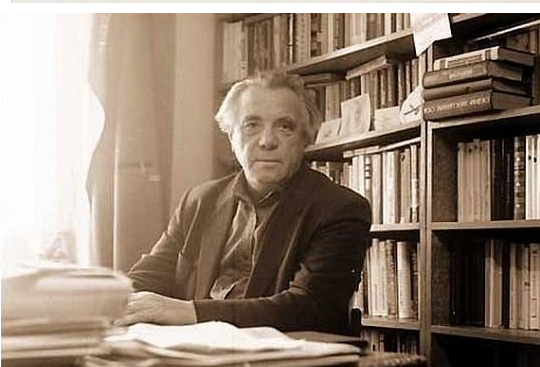 В.П.  Астафьев.  Русский   писатель,  публицист,   драматург,сценарист. Герой Социалистического Труда. Кавалер ордена           Ленина.   Лауреат   двух   государственных    премий   СССР.Государственной премии РСФСР имени М. Горького  и  двух      государственных  премий  РФ.  Член союза писателей  СССР.           Участник  Великой  Отечественной  войны.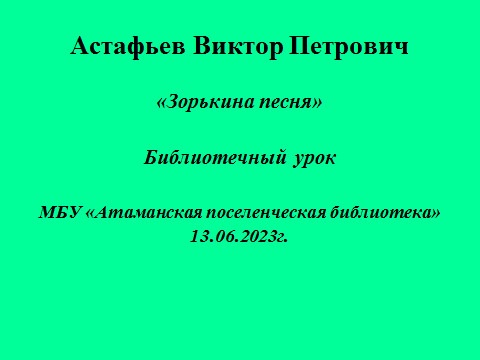         Краткое прочтение  рассказа  «Зорькина песня»        Обсуждение: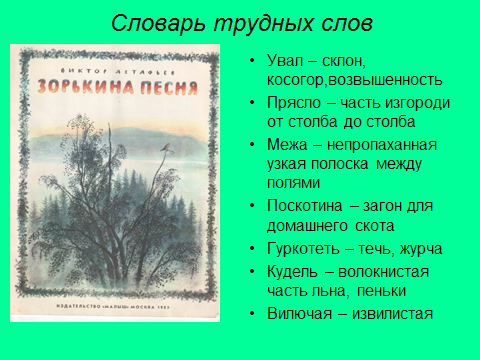 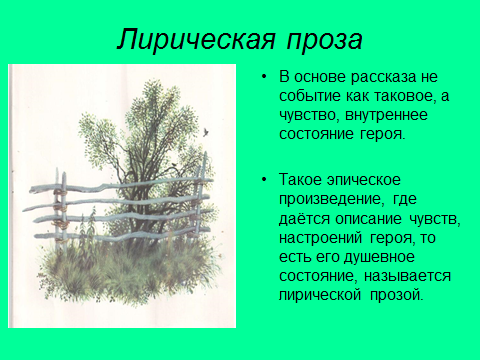 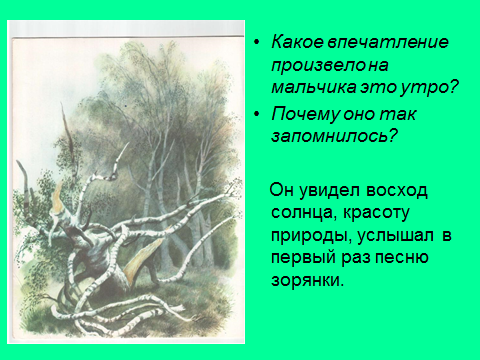 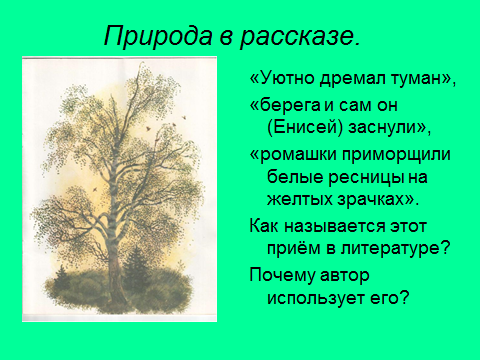 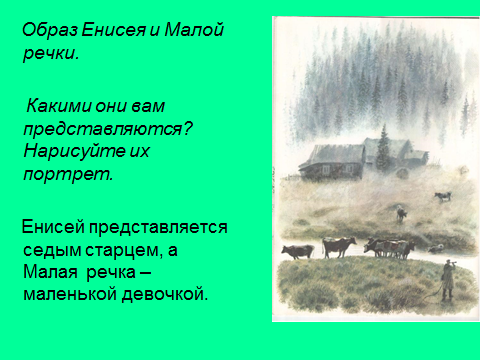 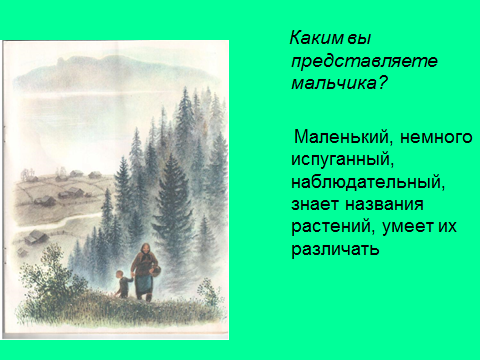 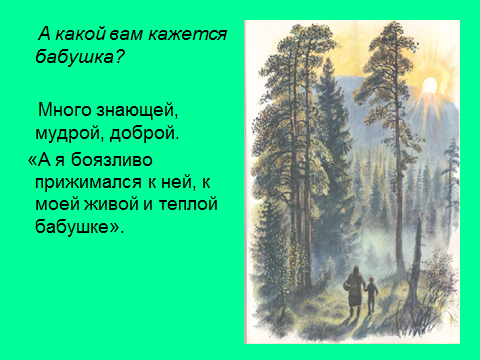 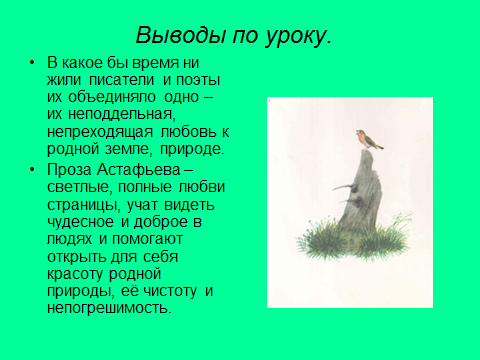 В мероприятии приняли участие  ребята 7-12 лет. Внимательно прослушали рассказ «Зорькина песня»,  активно обсуждали данное произведение, отвечали на вопросы. Директор библиотеки ознакомила  всех присутствующих с произведениями  В.П.  Астафьева, которые имеются в библиотеке и которые можно прочитать самостоятельно в  период летних каникул. Всего в мероприятии приняли  участие  6 человек. 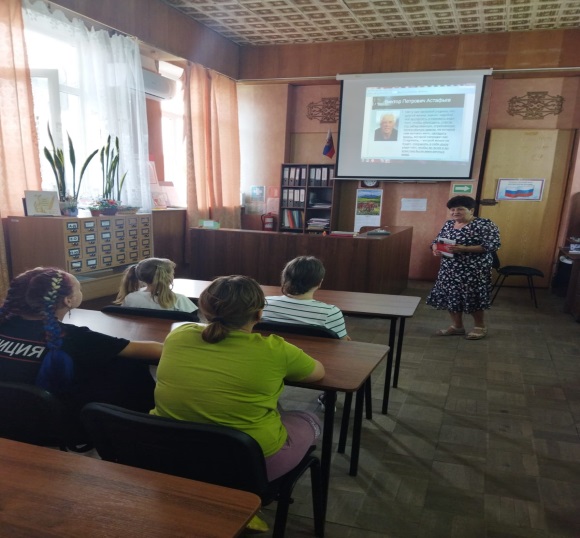 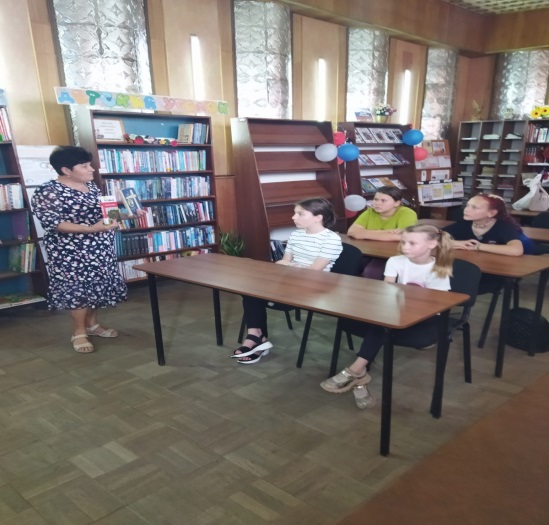 